Roteiro de atividades da décima PRIMEIRA SEMANATodas as atividades da semana disponíveis na plataforma podem ser respondidas no caderno.EMEFEI ________________________________________________________________________________NOME:_________________________________________________________________________________2º ANO___                                       DATA:_____/_____GEOGRAFIA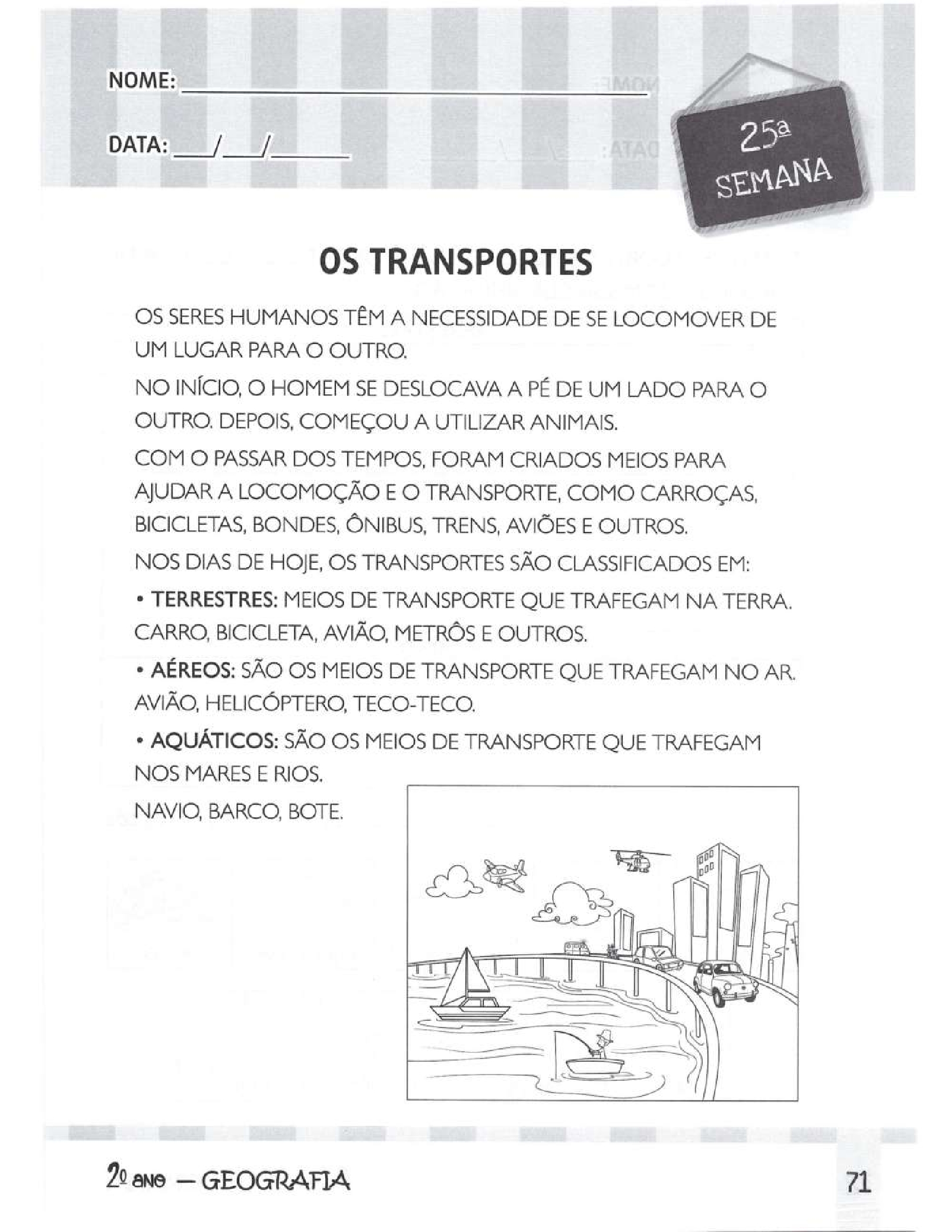 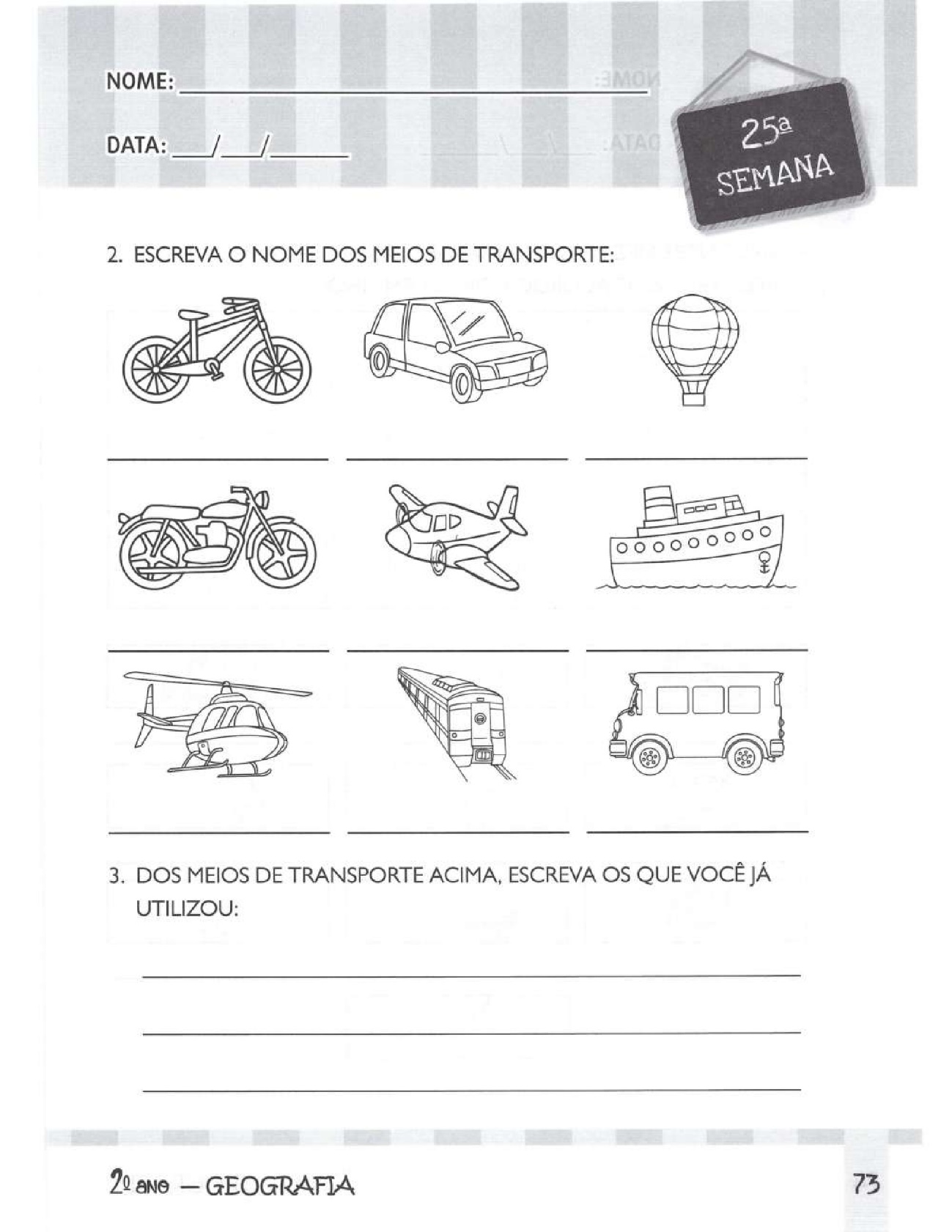 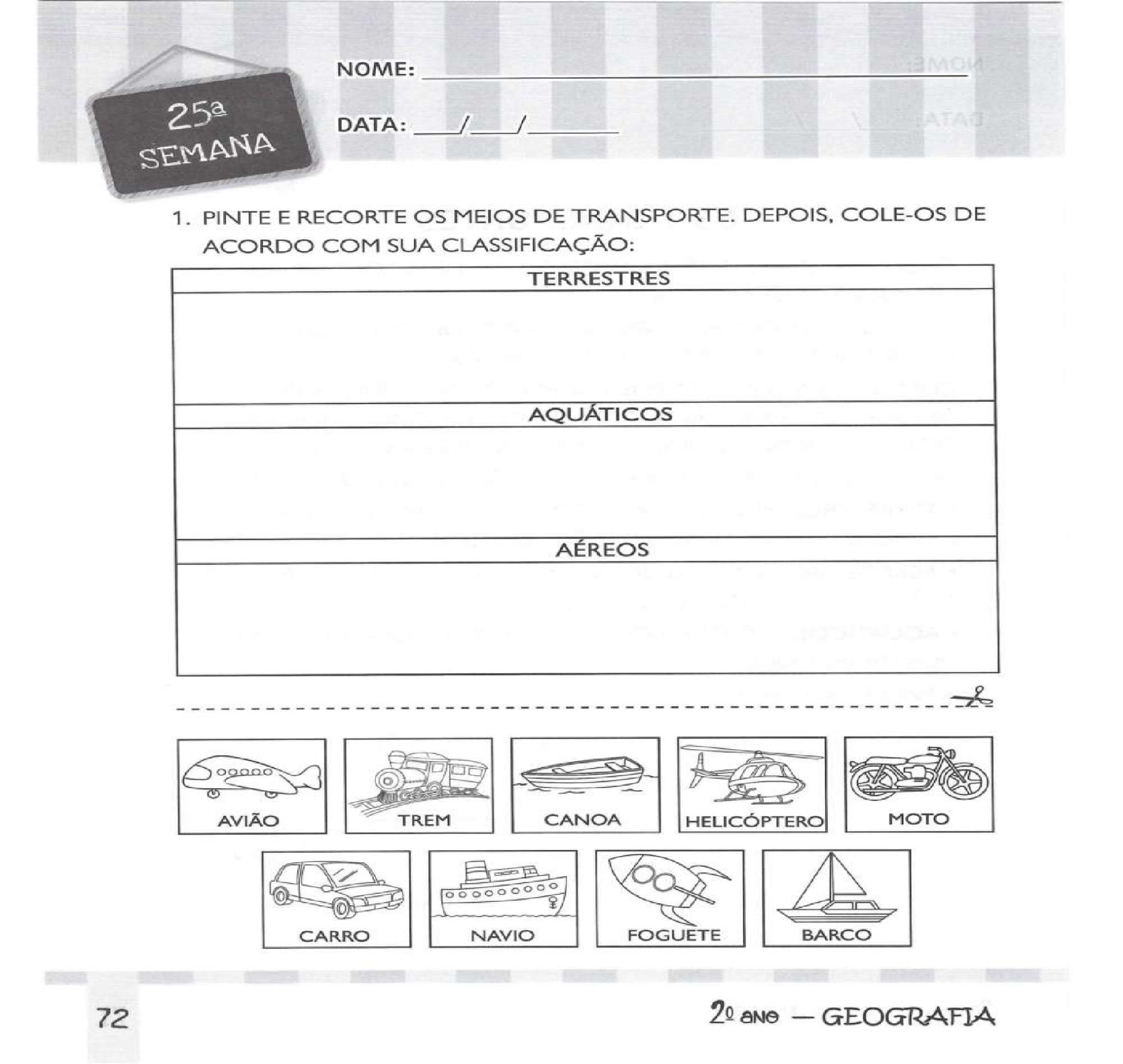 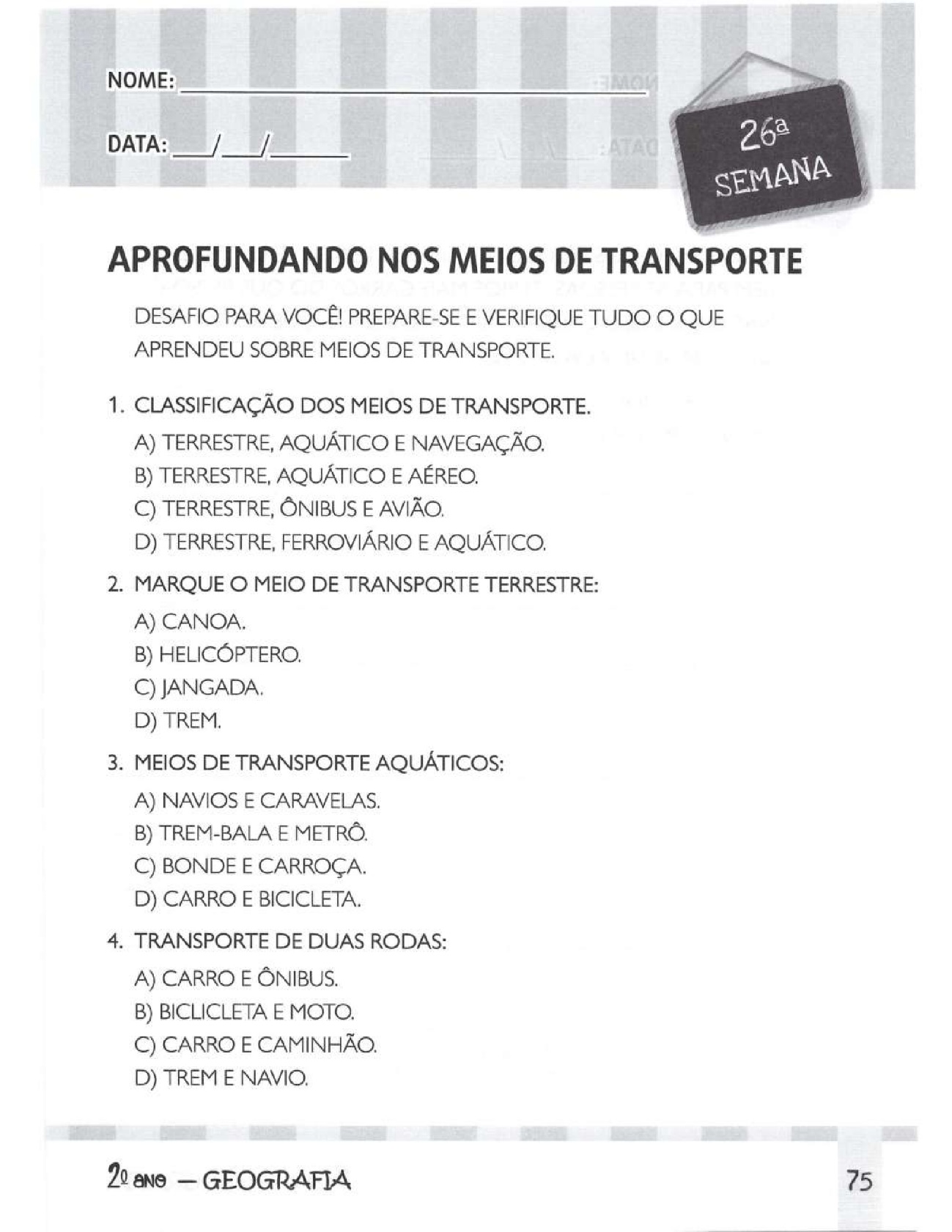 HISTÓRIA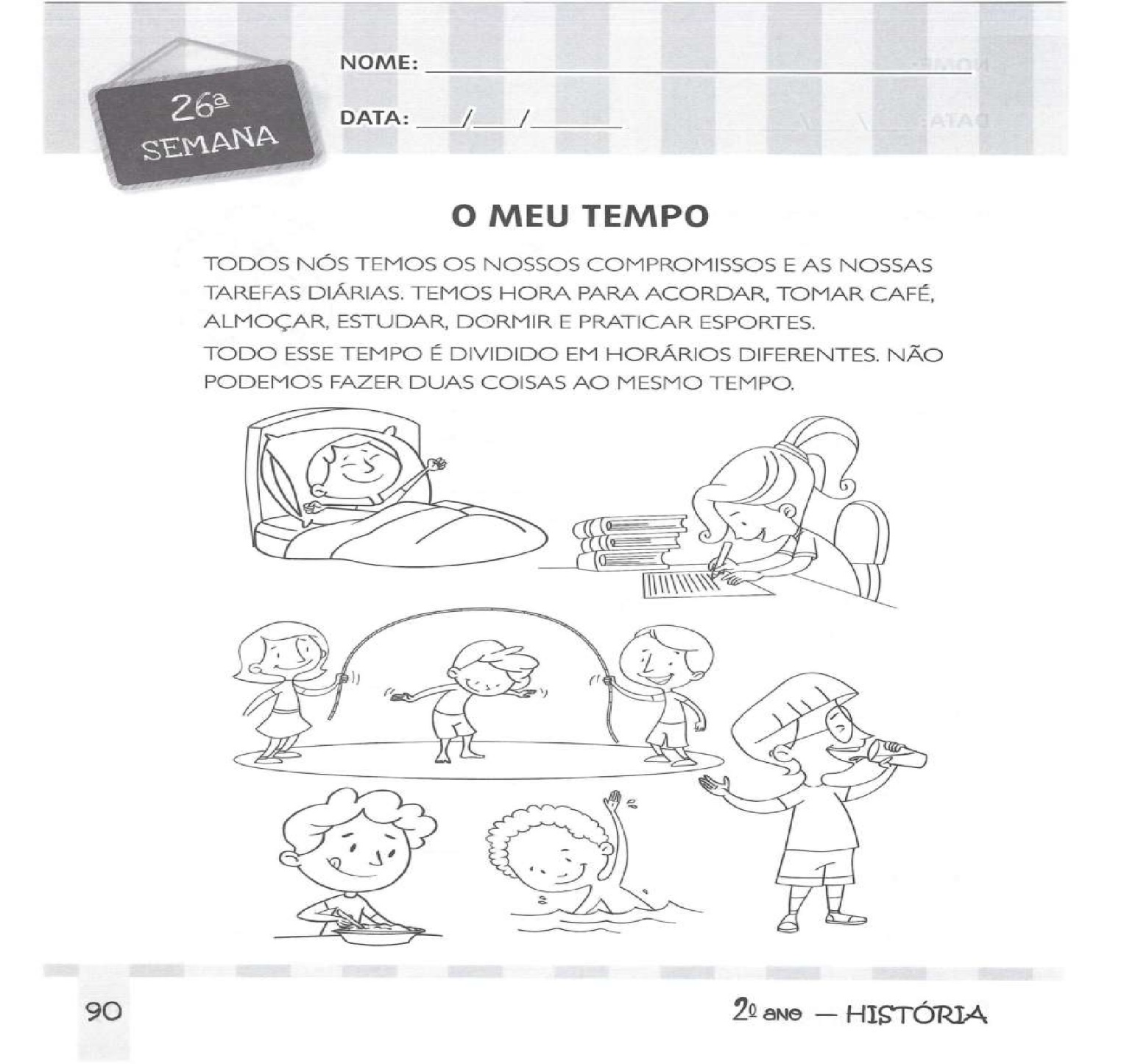 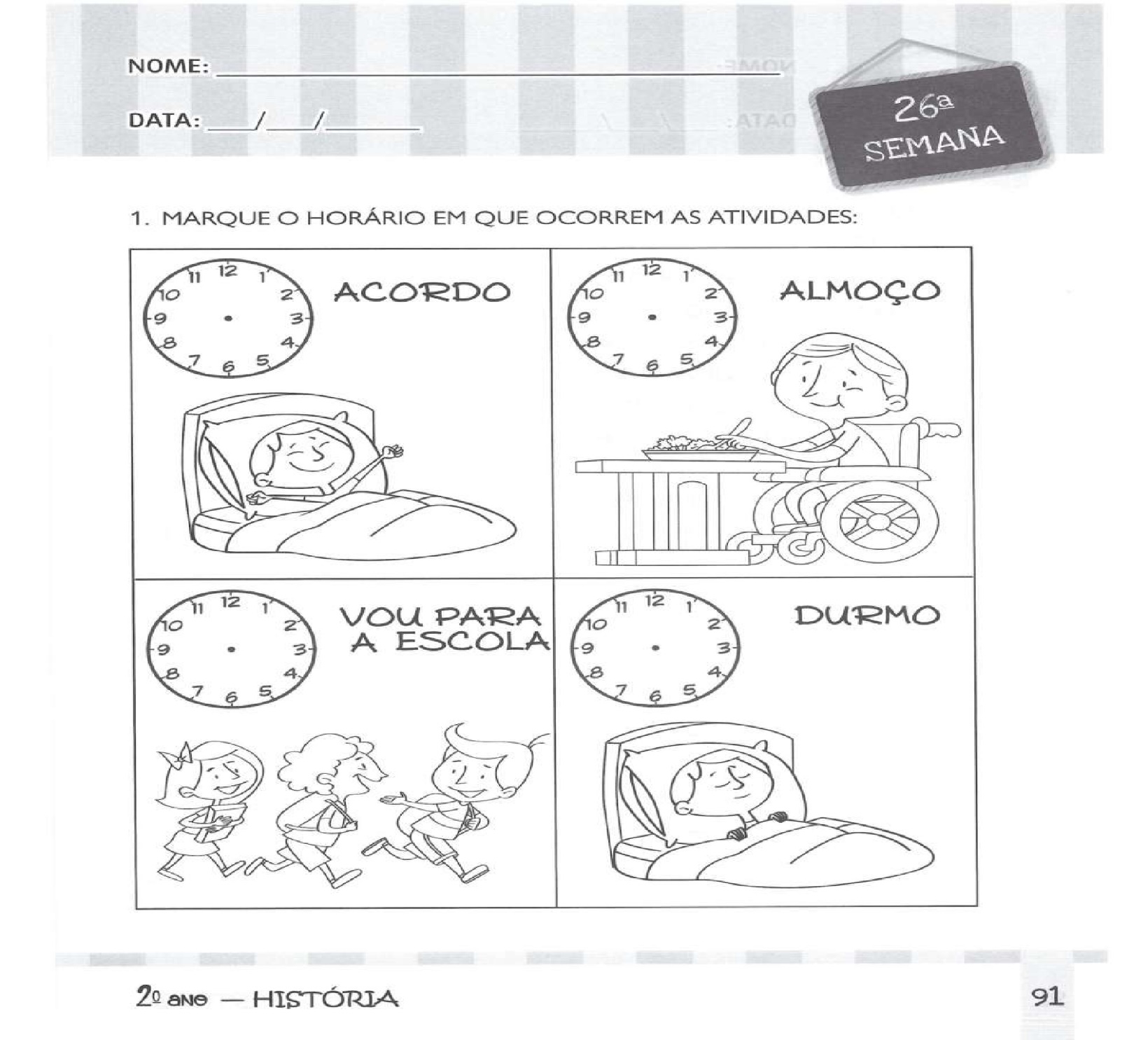 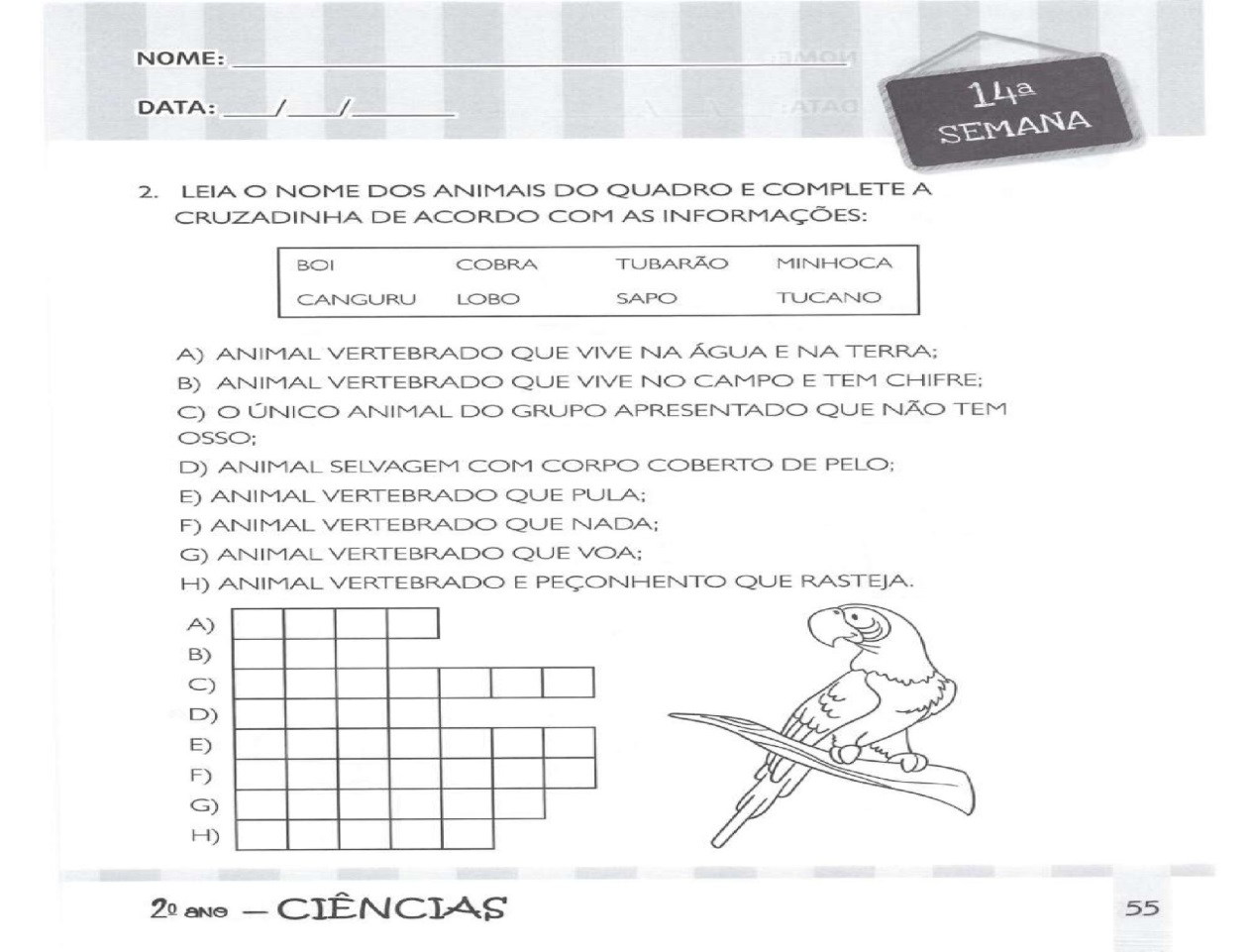 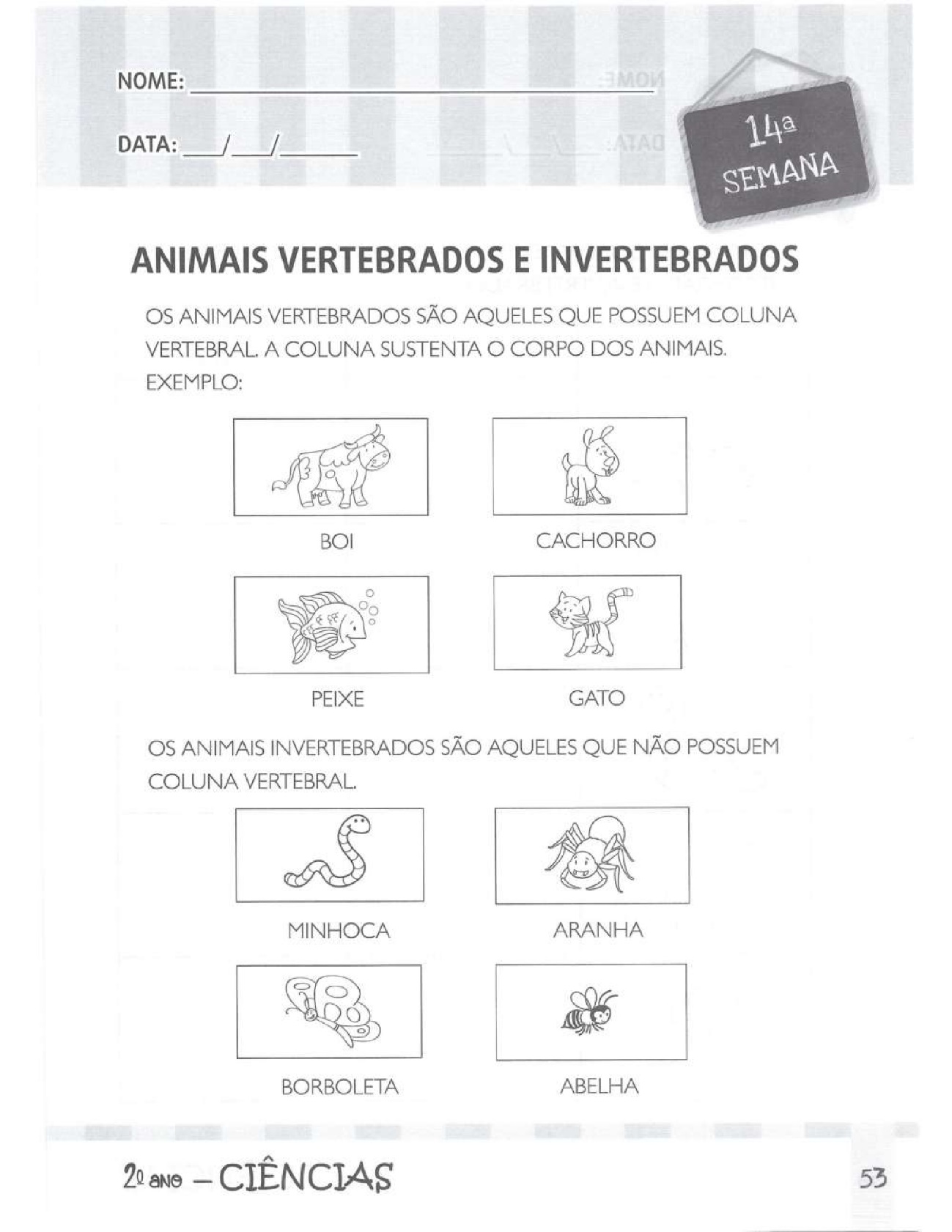 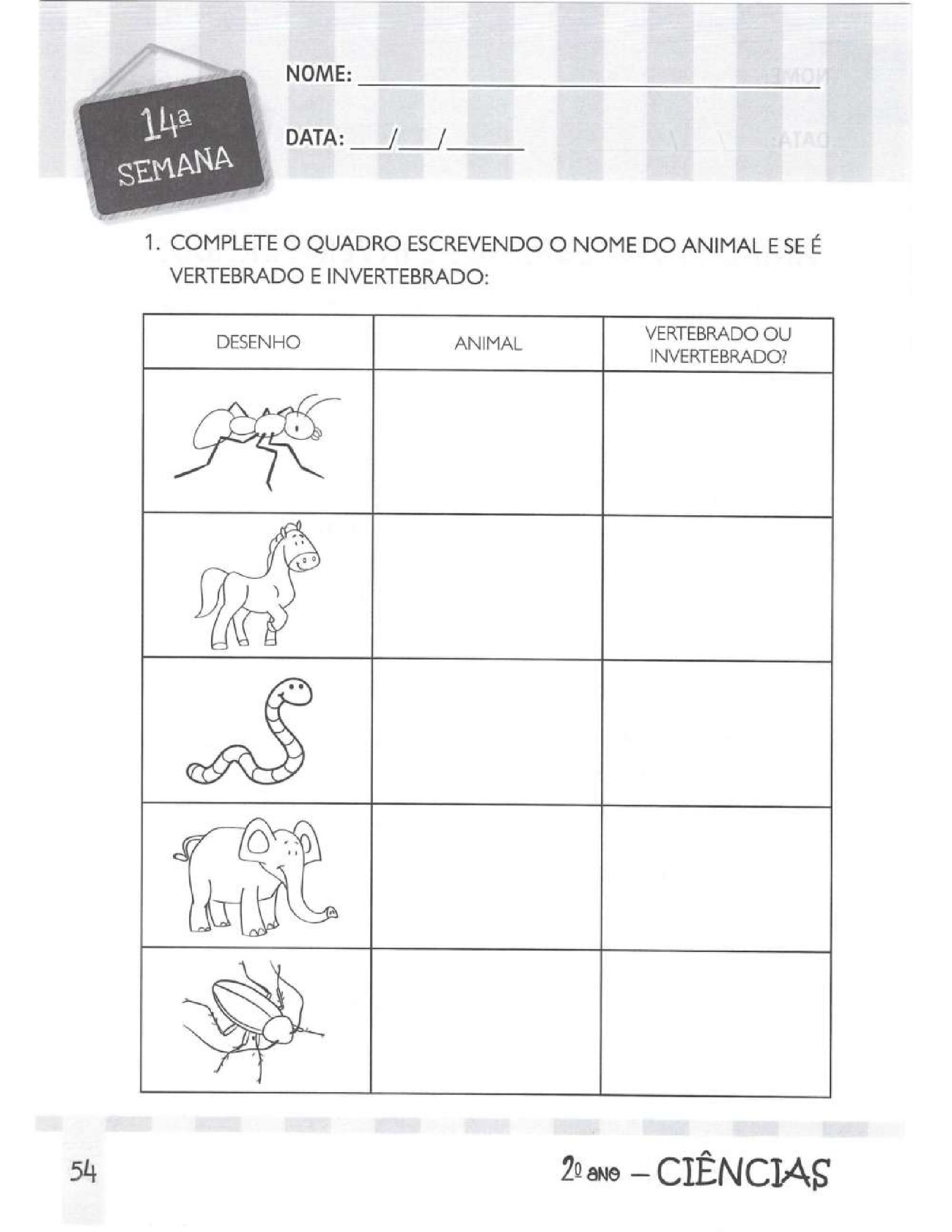 CIÊNCIASEMEFEI________________________________________________________________NOME: ______________________________ Nº ____ 2º___ PROF.______________12 DE OUTUBRO DIA DA CRIANÇAPINTE A CENA LINDAMENTE, AFINAL TODO DIA É DIA DAS CRIANÇAS.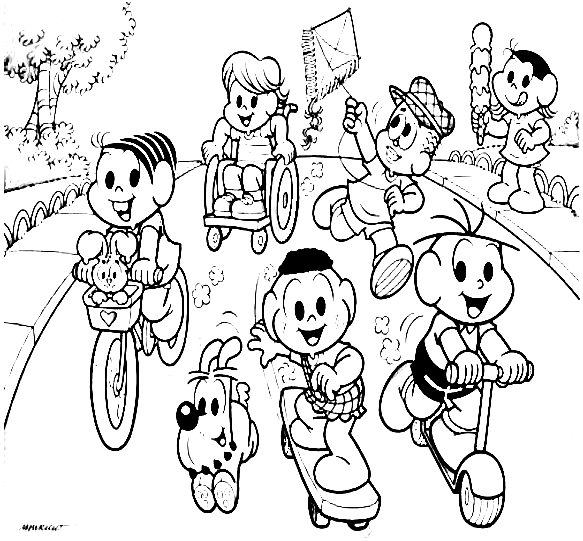 AGORA QUE VOÇÊ JÁ PINTOU VIRE A FOLHA E FAÇA O SEU DESENHO SOBRE O DIA DAS CRIANÇAS.MATÉRIA: EDUCAÇÃO FÍSICA  2° ANONOME:                                                                                     N°             SÉRIE:                  DATA: Pinte o desenho abaixo relacionado a atividade física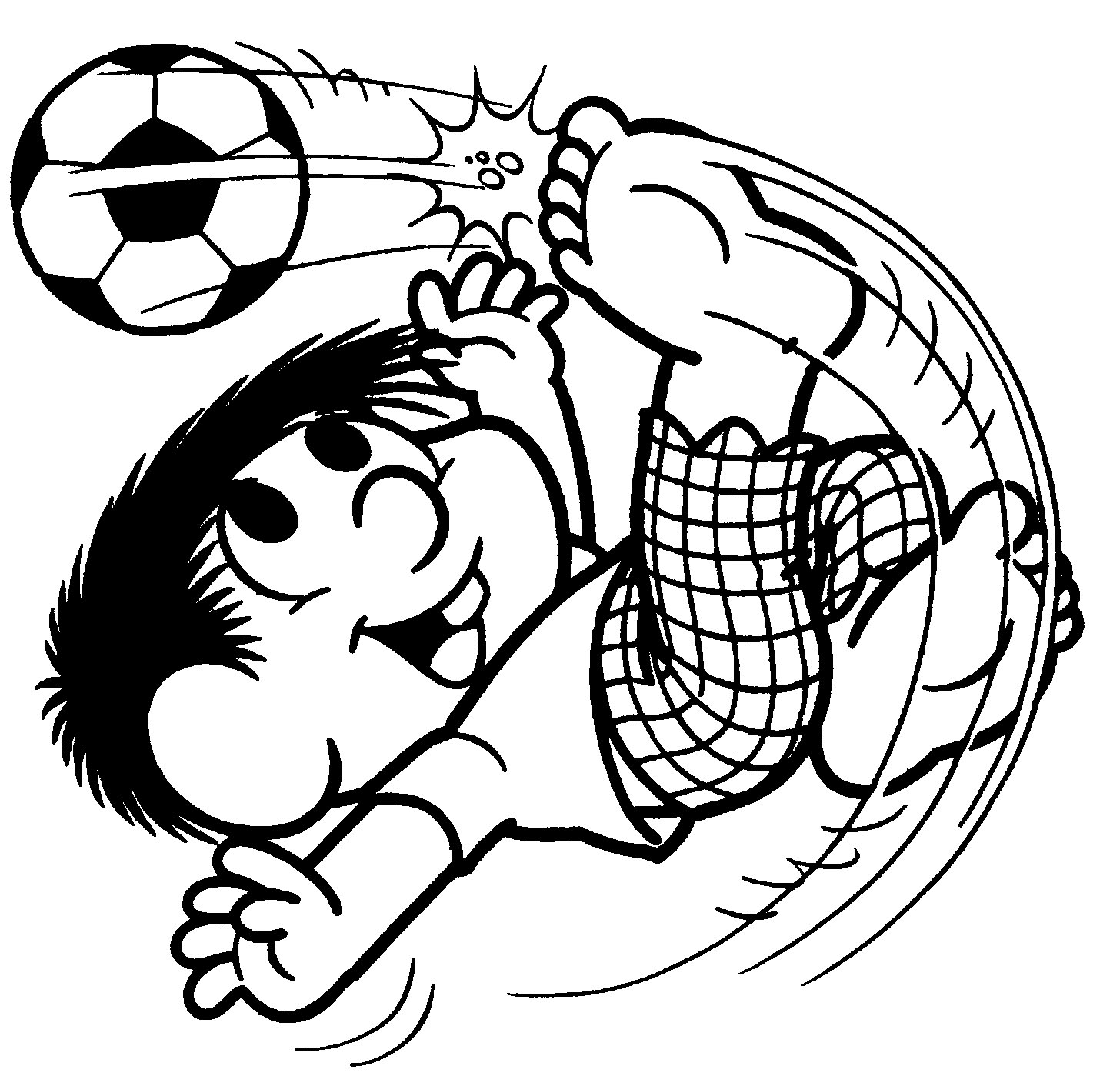 